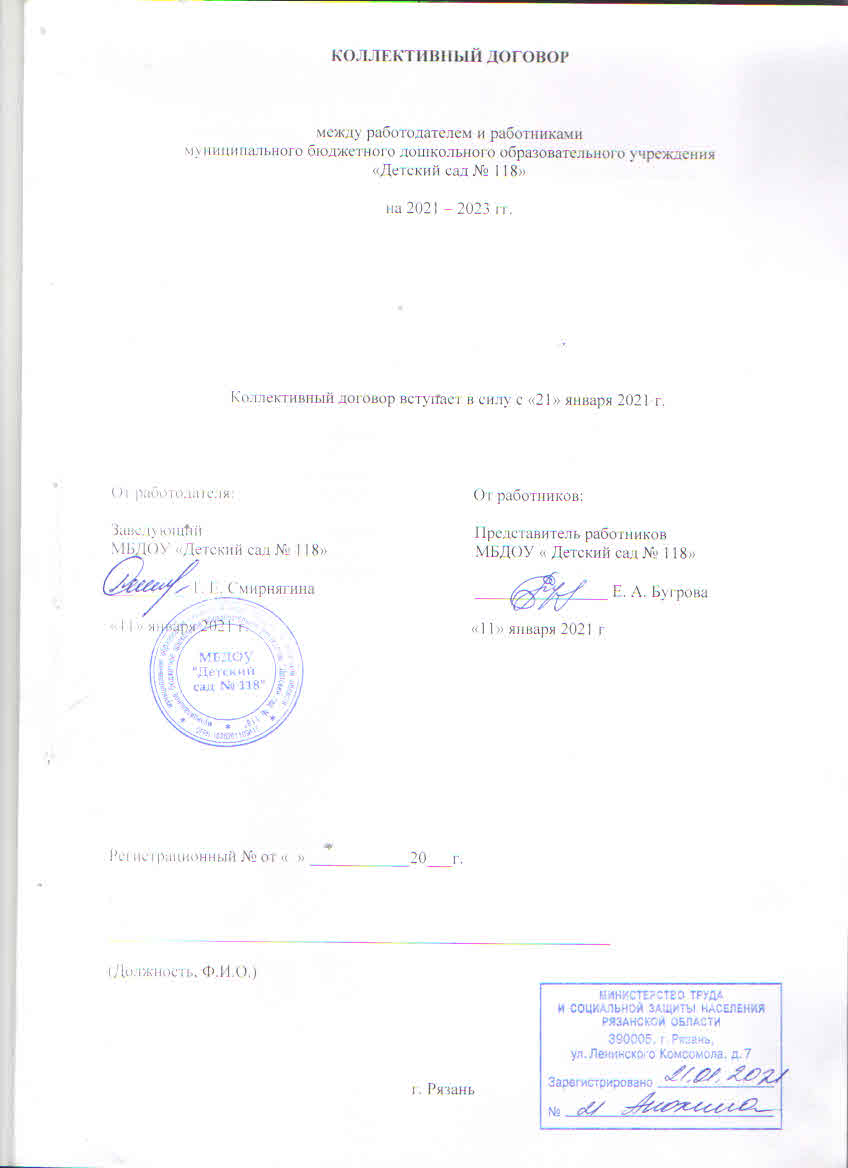 СОДЕРЖАНИЕ:I.	Общие положенияII.	Трудовой договорIII.	Организация и повышение эффективности образовательной деятельностиIV.	Оплата трудаV.	Гарантия занятостиVI.	Рабочее время и время отдыхаVII.	Условия и охрана трудаVIII.	Обеспечение социальных гарантий работающихIX.	Обеспечение условий деятельностиХ.	Поддержка молодых специалистовXI.	Контроль за выполнением коллективного договора и ответственность за нарушение 	законодательства о коллективных договорахXII.	Порядок рассмотрения споров в процессе реализации коллективного договораXIII.	Сроки действия, порядок внесения изменений и дополнений в коллективный договорI. Общие положения1.1. Настоящий коллективный договор заключен между работодателем и работниками и является правовым актом, регулирующим социально-трудовые отношения в муниципальном автономном дошкольном образовательном учреждении города Рязани «Детский сад № 118».1.2. Коллективный договор заключен в соответствии с Трудовым кодексом РФ, иными законодательными и нормативными правовыми актами с целью определения взаимных обязательств работников и работодателя по защите социально-трудовых прав и профессиональных интересов работников образовательного Учреждения (далее Учреждение) и установлению дополнительных социальных, правовых и профессиональных гарантий, льгот и преимуществ для работников, а также по созданию более благоприятных условий труда по сравнению с установленными законами, иными нормативными правовыми актами.1.3. Сторонами коллективного договора являются:работники Учреждения, в лице представителя трудового коллектива Бугровой Елены Александровны, заместителя заведующего по воспитательной и методической работе;работодатель в лице его представителя — заведующего Учреждением Смирнягиной Татьяны Евгеньевны.1.4. Настоящий коллективный договор принимается как средство согласования интересов коллектива и администрации Учреждения, а также работников, поступивших на работу после его заключения.1.5. Администрация признает Совет МБДОУ единственным полномочным представителем трудового коллектива в коллективных переговорах по вопросам регулирования трудовых отношений.1.6. Совет МБДОУ признает свою ответственность за реализацию в трудовом коллективе общих целей и обеспечение роста качества труда как основы развития коллектива и создания положительного микроклимата.1.7. Действие настоящего коллективного договора распространяется на всех работников Учреждения, в том числе заключивших трудовой договор о работе по совместительству.1.8. Стороны договорились, что текст коллективного договора должен быть доведен работодателем до сведения работников в течение 3 дней после его подписания.Совет обязуется разъяснять работникам положения коллективного договора, содействовать его реализации.1.9. Коллективный договор сохраняет свое действие в случаях изменения наименования организации, изменения типа государственного или муниципального учреждения, реорганизации организации в форме преобразования, а также расторжения трудового договора с руководителем организации.1.10. При реорганизации организации в форме слияния, присоединения, разделения, выделения коллективный договор сохраняет свое действие в течение всего срока реорганизации.В течение срока действия коллективного договора стороны вправе вносить в него дополнения и изменения на основе взаимной договоренности в порядке, установленном ТК РФ (ст.44 ТК РФ).1.11. В течение срока действия коллективного договора ни одна из сторон не вправе прекратить в одностороннем порядке выполнение принятых на себя обязательств.1.12. Пересмотр обязательств настоящего договора не может приводить к снижению уровня социально-экономического положения работников Учреждения.1.13. Все спорные вопросы по толкованию и реализации положений коллективного договора решаются сторонами.Стороны согласились, что коллективные трудовые споры будут рассматриваться в строгом соответствии с главой 61 ТК РФ.1.14. Настоящий коллективный договор вступает в силу с 21 января 2021 г. и действует в течении 3-х лет .1.15. Настоящий коллективный договор разработан на основе следующей нормативно- правовой базы:Законом  №273-ФЗ от 29.12.2012г. «Об образовании в Российской Федерации»;Трудового кодекса РФ;Устава МБДОУ;Положение об оплате труда работников МБДОУ «Детский сад № 118».1.16. Перечень локальных нормативных актов, содержащих нормы трудового права, при принятии которых работодатель учитывает мнение (согласование) Совета:1)	Правила внутреннего трудового распорядка;2)	Соглашение по охране труда;3)	Перечень профессий и должностей работников, имеющих право на 	обеспечение специальной одеждой и другими средствами индивидуальной 	защиты; 4)	Положение об оплате труда работников МБДОУ «Детский сад № 118»;1.17. Стороны определяют следующие формы управления Учреждением непосредственно работниками и через Представителя работников:учет мнения (по согласованию) Совета;консультации с работодателем по вопросам принятия локальных нормативных актов;получение от работодателя информации по вопросам, непосредственно затрагивающим интересы работников, а также по вопросам, предусмотренным ч. 2 ст. 53 ТК РФ и по иным вопросам, предусмотренным в настоящем коллективном договоре;обсуждение с работодателем вопросов о работе Учреждения, внесении предложений по ее совершенствованию;участие в разработке и принятии коллективного договора;другие формы.1.18. Коллективный договор признает исключительное право администрации на планирование, управление и контроль над организацией воспитательно-образовательного процесса, на организацию профессионального роста педагогов и других работников, обеспечении их занятости, совершенствования оплаты и условий труда.II. Трудовой договорСтороны при регулировании трудовых отношений исходят из того, что:2.1. Трудовые отношения между работником и Работодателем, возникающие на основе трудового договора, регулируются трудовым законодательством Российской Федерации, настоящим Коллективным договором.	Трудовой договор – соглашение между Работодателем и работником, в соответствии с которым Работодатель обязуется предоставить работнику работу по обусловленной трудовой функции, обеспечить условия труда, предусмотренные трудовым законодательством и иными нормативными правовыми актами, содержащими нормы трудового права, коллективным договором, локальными нормативными актами, своевременно и в полном размере выплачивать работнику заработную плату, а работник обязуется лично выполнять определенную этим соглашением трудовую функцию, соблюдать действующие правила внутреннего трудового распорядка.	Содержание трудового договора, порядок его заключения, изменения и расторжения определяются в соответствии с ТК РФ, другими законодательными и нормативными правовыми актами, Уставом Учреждения и не могут ухудшать положение работников по сравнению с действующим трудовым законодательством, а также отраслевым территориальным соглашением и настоящим коллективным договором.2.2. Трудовой договор заключается с работником в письменной форме в двух экземплярах, каждый из которых подписывается работодателем и работником. Один экземпляр трудового договора передаётся работнику, другой хранится у работодателя. Получение работником экземпляра трудового договора должно подтверждаться подписью работника на экземпляре трудового договора, хранящегося у работодателя.Трудовой договор является основанием для издания приказа о приеме на работу.2.3. Трудовой договор с работником, как правило, заключается на неопределенный срок.Срочный трудовой договор может заключаться по инициативе работодателя либо работника только в случаях, предусмотренных ст. 59 ТК РФ либо иными федеральными законами, если трудовые отношения не могут быть установлены на неопределенный срок с учетом характера предстоящей работы или условий ее выполнения.2.4. В трудовом договоре оговариваются обязательные условия трудового договора, предусмотренные ст. 57 ТК РФ, в т. ч. режим и продолжительность рабочего времени, льготы и компенсации.Условия трудового договора могут быть изменены только по соглашению сторон и в письменной форме (ст. 72 ТК РФ).2.5. Объем нагрузки педагогических работников оговаривается в трудовом договоре и может быть изменен сторонами только с письменного согласия работника.Объем педагогической нагрузки воспитателей Учреждения больше или меньше нормы часов за ставку заработной платы устанавливается только с их письменного согласия.2.6. Уменьшение или увеличение педагогической нагрузки педагогических работников в течение учебного года по сравнению с педагогической нагрузкой, оговоренной в трудовом договоре или приказе руководителя учреждения на начало учебного года, возможны только:а)	по взаимному согласию сторон;б)	с письменного согласия работника может быть поручено выполнение в течение 	установленной продолжительности рабочего дня (смены) наряду с работой, 	определенной трудовым договором, дополнительной работы по другой или 	такой же профессии (должности) за дополнительную оплату. Поручаемая работнику дополнительная работа по другой профессии 	(должности) может осуществляться путем совмещения профессий 	(должностей).Поручаемая работнику дополнительная работа по такой же профессии 	(должности) может осуществляться путем расширения зон обслуживания, 	увеличения 	объема работ. Для исполнения обязанностей временно отсутствующего работника без 	освобождения от работы, определенной трудовым договором, работнику может 	быть поручена дополнительная работа как по другой, так и по такой же 	профессии (должности).Перевод на другую работу допускается только с письменного согласия 	работника, за исключением случаев, предусмотренных частями второй и 	третьей статьи 72.2 ТК РФ (в случае катастрофы природного или техногенного 	характера, производственной аварии, несчастного случая на производстве, 	пожара, наводнения, голода, землетрясения, эпидемии или эпизоотии и в 	любых исключительных случаях, ставящих под угрозу жизнь или нормальные 	жизненные условия всего населения или его части).в)	по инициативе работодателя в случаях:-	восстановления на работе педагога, ранее выполнявшего эту 	педагогическую нагрузку;-	возвращения на работу женщины, прервавшей отпуск по уходу за 	ребенком до достижения им возраста трех лет, или после окончания 	этого отпуска.		В указанных в подпункте «в» случаях для изменения педагогической 		нагрузки по инициативе работодателя согласия работника не требуется.2.7. По инициативе работодателя изменение существенных условий трудового договора допускается, как правило, только на новый учебный год в связи с изменениями организационных или технологических условий труда (изменение числа групп или количества воспитанников, изменение количества часов работы по учебному плану, изменение сменности работы учреждения, изменение образовательных программ и т.д.), при продолжении работником работы без изменения его трудовой функции (работы по определенной специальности, квалификации или должности) (ст.74 ТК РФ).При введении изменений существенных условий трудового договора работник должен быть уведомлен работодателем в письменной форме не позднее, чем за 2 месяца (ст.74, 162 ТК РФ). При этом работнику обеспечиваются гарантии при изменении педагогической нагрузки в течение учебного года, предусмотренные Положением об оплате труда.Если работник не согласен с продолжением работы в новых условиях, то работодатель обязан в письменной форме предложить ему иную имеющуюся в учреждении работу, соответствующую его квалификации и состоянию здоровья, а при отсутствии такой работы – вакантную нижестоящую должность или нижеоплачиваемую работу, которую работник может выполнять с учетом его квалификации и состояния здоровья.При отсутствии указанной работы, а также в случае отказа работника от предложенной работы трудовой договор прекращается в соответствии с п.7 ст. 77 ТК.2.9. Работодатель обязан при приеме на работу ознакомить его под роспись с:настоящим Коллективным договором, Уставом учреждения, Правилами внутреннего трудового распорядка, иными локальными нормативными актами, действующими в Учреждении.2.10. Прекращение трудового договора с работником может производиться только по основаниям, предусмотренным ТК РФ и иными федеральными законами (ст. 77 ТК РФ).2.11. Прекращение трудового договора по сокращению штатов при любом экономическом состоянии работодателя со следующими категориями работников не может производится с:а)	работниками в период временной нетрудоспособности (ст. 81 ТК РФ), а также во время пребывания работников в очередном отпуске, декретном, учебном отпуске (ст.261ТК РФ);б)	лицами, моложе 18 лет (ст. 269 ТК РФ);в)	женщинами, имеющих детей до 3-х лет (ст. 261 ТК РФ);г)	работающими инвалидами;д)	лицами, получивших трудовое увечье, профессиональное заболевание у данного работодателя;е)	одинокими матерями, воспитывающих детей до 14 лет (ребенка- инвалида до 18 лет), другими лицами, воспитывающими указанных детей без матери.При сокращении численности или штата работников преимущественное право на оставление на работе предоставляется работникам с более высокой производительностью труда и квалификацией. (ст. 179 ТК РФ)При равной производительности труда и квалификации предпочтение в оставлении на работе отдается (ст. 179 ТК РФ):а)	семейным – при наличии двух или более иждивенцев (нетрудоспособных членов семьи, находящихся на полном содержании работника или получающих от него помощь, которая является для них постоянным и основным источником средств к существованию;б)	лицам, в семье которых нет других работников с самостоятельным заработком;в)	работникам, получивших в период работы у данного работодателя трудовое увечье или профессиональное заболевание;г)	инвалидам Великой Отечественной войны и инвалидам боевых действий по защите Отечества;д)	работникам, повышающим свою квалификацию по направлению работодателя без отрыва от работы.2.12. Представитель работников трудового коллектива обязуется:а)	осуществлять контроль за соблюдением работодателем действующеготрудового законодательства  при заключении, изменении и расторжении трудовых договоровс работниками;б)	инициировать формирование комиссии по трудовым спорам в МАДОУ иделегировать в эту комиссию наиболее компетентных представителей Учреждения;в) 	участвовать в разработке работодателем мероприятий по обеспечению полной занятости и сохранению рабочих мест;г)	предпринимать меры, предусмотренные предотвращению массовых сокращений работников.III. Организация и повышение эффективности образовательной деятельности3.1. Основные задачи – обеспечение четко налаженной воспитательно – образовательной работы Учреждения, внедрения образовательных форм организации управления, оперативного и действенного инспектирования внутри Учреждения, коррекционного педагогического воздействия на воспитанников, материальная и моральная заинтересованность работников. 3.2. В целях выполнения поставленных задач Работодатель обязуется (ст. 22 ТК):3.2.1. Принимать локальные нормативные акты, содержащие нормы трудового права, в соответствии с законами и иными нормативными правовыми актами РФ и Рязанской области, коллективным договором, учитывая мнение Представителя работников;3.2.2. Вопросы трудовых отношений с работниками осуществлять в соответствии с Правилами внутреннего трудового распорядка, Трудовым Кодексом и другими актами законодательства;3.2.3. Своевременно вносить изменения в правила внутреннего трудового распорядка, Устав Учреждения, должностные обязанности при изменении условий труда и требований законодательства;3.2.4. Обязательно осуществлять знакомство вновь принимаемых на работу с коллективным договором, должностными инструкциями, правилами внутреннего трудового распорядка и другими локальными актами;3.2.5. Обеспечить занятость работников, создать условия, необходимые для обеспечения учебно-воспитательной деятельности работников;3.2.6. Предоставлять работникам работу, обусловленную трудовым договором;3.2.7. Выплачивать в полном размере причитающуюся работникам заработную плату в сроки, установленные коллективным договором;3.2.8. Обеспечивать безопасность труда и условия, отвечающие требованиям охраны и гигиены труда;3.2.9. Обеспечивать работников оборудованием и иными средствами, необходимыми для исполнения ими трудовых обязанностей;3.2.10. Вести коллективные переговоры, а также заключать коллективный договор;3.2.11. Создавать условия, обеспечивающие участие работников в управлении Учреждением;3.2.12. Осуществлять обязательное социальное страхование работников;3.2.13. Возмещать вред, причиненный работникам в связи с исполнением ими трудовых обязанностей, а также компенсировать моральный вред в порядке и на условиях, которые установлены Трудовым Кодексом и нормативными правовыми актами;3.2.14. Предоставлять Совету МБДОУ полную и достоверную информацию, необходимую для заключения коллективного договора и контроля за его выполнением;3.2.15. Рассматривать представления Совета МБДОУ о выявленных нарушениях законов и иных нормативных правовых актов, содержащих нормы трудового права, принимать меры по их устранению и сообщать о принятых мерах.3.3. Работники обязуются (ст. 21 ТК):3.3.1. Добросовестно выполнять свои трудовые обязанности, возложенные трудовым договором;3.3.2. Соблюдать Правила внутреннего трудового распорядка;3.3.3. Соблюдать трудовую дисциплину;3.3.4. Соблюдать требования по охране труда и обеспечению безопасности труда;3.3.5. Бережно относиться к имуществу учреждения;3.3.6. Незамедлительно сообщать работодателю о возникновении ситуации, представляющей угрозу жизни и здоровью людей, сохранности имущества;3.3.7. Повышать свою квалификацию.3.4. Совет МБДОУ обязуется:3.4.1. Представлять, отстаивать и защищать права и интересы работников;3.4.2. Осуществлять контроль над соблюдением работодателем трудового законодательства и иных нормативных актов, содержащих нормы трудового права, выполнение коллективного договора;3.4.3. Принимать участие в расследовании несчастных случаев на рабочем месте;3.4.4. Предъявлять работодателю требования по приостановке работ в случаях непосредственной угрозы жизни и здоровью работников;3.4.5. Направлять работодателю представление об устранении выявленных нарушений законов и иных нормативных актов, содержащих нормы трудового права, обязательные для рассмотрения;3.4.6. Осуществлять проверку состояния условий и охраны труда, выполнения обязательств работодателем, предусмотренных коллективным договором;3.4.7. Принимать участие в работе комиссии по приему в эксплуатацию здания Учреждения к новому учебному году;3.4.8. Принимать участие в рассмотрении трудовых споров, связанных с нарушением законодательства об охране труда, обязательств, предусмотренных коллективным договором, а также с изменениями условий труда;3.4.9. Обращаться в соответствующие органы с требованием о привлечении к ответственности лиц, виновных в нарушении законов и иных актов, содержащих нормы трудового права;3.4.10. Оказывать помощь в получении консультаций, связанных с работой, ее условиями, в решении социально-бытовых проблем;3.4.11. Представлять интересы работников в ходе коллективных переговоров, заключения коллективного договора, внесения изменений и дополнений в коллективный договор и контроль над его выполнением;3.4.12. Совместно с администрацией контролировать выполнение работниками Правил внутреннего трудового распорядка;3.4.13. Участвовать в организации мероприятий, направленных на совершенствование воспитательно – образовательного процесса, повышения престижа Учреждения, создания условий творческого труда для работников.3.5. Профессиональная подготовка, переподготовка и повышение квалификации работников Стороны пришли к соглашению в том, что:3.5.1. Работодатель определяет необходимость профессиональной подготовки и переподготовки кадров для Учреждения.3.5.2. Работодатель с учетом мнения (по согласованию) Совета определяет формы профессиональной подготовки, переподготовки и повышения квалификации работников, перечень необходимых профессий и специальностей на каждый календарный год с учетом перспектив развития Учреждения.3.5.3. Работодатель обязуется:Организовывать профессиональную подготовку, переподготовку и повышение квалификации работников (в разрезе специальности).Повышать квалификацию педагогических работников не реже чем один раз в три года.В случае высвобождения работников и одновременного создания рабочих мест осуществлять опережающее обучение высвобождаемых работников для трудоустройства на новых рабочих местах.Предоставлять гарантии и компенсации работникам, совмещающим работу с успешным обучением в учреждениях высшего, среднего и начального профессионального образования при получении ими образования соответствующего уровня впервые в порядке, предусмотренном ст. 173-177 ТК РФ.Организовывать проведение аттестации педагогических работников и по ее результатам устанавливать работникам соответствующие полученным квалификационным категориям коэффициенты за квалификационную категорию оплаты труда со дня вынесения решения аттестационной комиссией.IV. Оплата труда4. Стороны исходят из того, что:4.1. Система труда оплаты работников устанавливается в соответствии с трудовым законодательством, иными нормативными и правовыми актами Российской Федерации, содержащими нормы трудового права, Положением об оплате труда работников образовательных учреждений, реализующих основную общеобразовательную программу дошкольного образования в городе Рязани, утвержденным Решением Рязанской городской Думы от 29.11.2010 г № 604-1, а также локальными нормативными актами образовательного учреждения.Фонд оплаты труда Учреждения формируется на календарный год исходя из объема бюджетного финансирования (с учетом средств от приносящей доход деятельности, направляемых учреждением на оплату труда работников) и состоит из: а) должностных окладов; б) выплат компенсационного характера; в) выплат стимулирующего характера.4.2. При переходе на новый вид оплаты труда уведомлять письменно каждого работника не позднее, чем за 2 месяца.4.3. Размеры должностных окладов (ставок) работников учреждения устанавливаются на основе отнесения должностей к соответствующим профессиональным квалификационным группам (далее ПКГ) в соответствии с требованиями к профессиональной подготовке и уровню квалификации, которые необходимы для осуществления соответствующей профессиональной деятельности, с учетом сложности и объема выполняемой работы, в соответствии с основными направлениями бюджетной и налоговой политики города Рязани на 2020 год и на плановый период 2021 и 2022 годов, утвержденными постановлением администрации города Рязани от 14 октября 2019 года N 4204 и в соответствии с Федеральным законом «Об образовании в Российской Федерации» от 29.12.2012 года № 273-ФЗ».4.4. Месячная заработная плата работника образовательного учреждения полностью отработавшего за этот период норму рабочего времени и выполнившего нормы труда (трудовые обязанности) не может быть ниже установленного федеральным законом минимального размера оплаты труда. 4.5. Выплаты компенсационного характера предусмотрены ТК РФ, устанавливаются в соответствии с законодательством Российской Федерации.4.6. Стимулирующие (поощрительные) выплаты устанавливаются на основании Положения об оплате труда работников МБДОУ «Детский сад № 118» (далее - Положение об оплате труда). Документы разрабатываются и реализуются администрацией образовательного учреждения с учетом мнения (по согласованию) с Советом МБДОУ.4.7. Изменения в заработной плате педагогических работников осуществляющих образовательный процесс, производятся:при изменении у них педагогического стажа;при изменении образования;при присвоении квалификационной категории - со дня вынесения решения аттестационной комиссии;при присвоении почетного звания - со дня присвоения.4.8. Заработная плата выплачивается работникам в денежной форме.Выплата заработной платы работникам производится  7- го и 22 -го числа каждого месяца.4.9. Заработная плата исчисляется в соответствии с системой оплаты труда, предусмотренной Положением об оплате труда. 4.10. Работодатель обязан извещать в письменной форме каждого работника о составных частях его заработной платы, размерах и основаниях произведенных удержаний, а также об общей денежной сумме, подлежащей выплате (ст. 136 ТК РФ). Форма расчетного листа утверждается работодателем с учетом мнения Совета Учреждения в порядке, установленном ст.136 ТК РФ для принятия локальных нормативных актов.4.11. Ответственность за своевременность и правильность определения размеров и выплаты заработной платы работникам несет руководитель Учреждения.4.12. Гарантируется первоочередность выплаты заработной платы перед остальными платежами в соответствии с действующим законодательством и нормативными актами.4.13. Выплаты компенсационного характера, размеры и условия их осуществления производятся в соответствии с Положением об оплате труда, согласованным с Советом Учреждения. 4.14. Сохранять за работниками среднюю заработную плату за время простоев, возникших в результате непредвиденных и непредотвратимых событий (климатических условий), а также при приостановке работы.4.15. На 1-е января, на 1-е сентября текущего года составлять тарификационные списки педагогических и руководящих работников и согласовывать с Советом Учреждения.4.16. Первые три дня по листу временной нетрудоспособности оплачиваются за счет бюджетных средств Учреждения, выделенных на оплату труда.4.17. Работникам, в том числе работающим по совместительству, устанавливаются следующие доплаты за работу в условиях, отклоняющихся от нормальных:При совмещении профессий (должностей), расширении зон обслуживания, увеличении объема работы, исполнении обязанностей временно отсутствующего работника устанавливаются доплаты по соглашению сторон трудового договора с учетом содержания и (или) объема дополнительной работы.За каждый час работы в ночное время (с 22 до 6 часов) производится доплата в размере 35 процентов части должностного оклада за час работы.4.18. Совет Учреждения обязуется:организовывать контроль, направленный на своевременную выплату заработной платы;вести переговоры с работодателем в целях урегулирования разногласий между работодателем и трудовым коллективом.V. Гарантия занятости5. Работодатель обязуется:5.1. Обеспечить занятость работников в соответствии с их профессией, квалификацией и должностью;5.2. При приеме на работу трудовой договор с работником заключать в письменной форме без указания или с указанием определенного срока, либо на время выполнения определенной работы;5.3. В случае неизбежного высвобождения работников в связи с сокращением численности детей или штата информировать об этом работников не менее чем за два месяца.VI. Рабочее время и время отдыха6.1. Стороны пришли к соглашению о том, что: Рабочее время – время, в течение которого работник в соответствии с правилами внутреннего трудового распорядка Учреждения и условиями трудового договора должен исполнять трудовые обязанности, а также иные периоды времени, которые в соответствии с законами и иными нормативными правовыми актами относятся к рабочему времени.Рабочее время работников определяется Правилами внутреннего трудового распорядка Учреждения (ст. 91 ТК РФ), а также условиями трудового договора, должностными инструкциями работников и обязанностями, возлагаемыми на них Уставом учреждения, графиком сменности, утверждаемыми работодателем с учётом мнения (по согласованию) с Советом Учреждения.6.2. Для руководящих работников, работников из числа административно-управленческого, учебно-вспомогательного и обслуживающего персонала учреждения устанавливается нормальная продолжительность рабочего времени, которая составляет 40 часов в неделю.Для медицинских работников устанавливается 39 – часовая рабочая неделя в соответствии со ст. 350 ТК РФ.Продолжительность рабочего дня сторожей определяется графиком сменности, составляемым с соблюдением установленной продолжительности рабочего времени.6.3. Для педагогических работников Учреждения устанавливается сокращенная продолжительность рабочего времени — не более 36 часов в неделю за ставку заработной платы (ст. 333 ТК РФ).Конкретная продолжительность рабочего времени педагогических работников устанавливается с учетом нормы часов педагогической работы, установленных за ставку заработной платы, объемов нагрузки, выполнения дополнительных обязанностей, возложенных на них Правилами внутреннего трудового распорядка и Уставом.Расписание занятий составляется и утверждается работодателем с учетом обеспечения педагогической целесообразности, соблюдением санитарно-гигиенических норм и согласовывается с Советом Учреждения.6.4. Неполное рабочее время — неполный рабочий день или неполная рабочая неделя устанавливаются в следующих случаях:-	по соглашению между работником и работодателем;-	по просьбе беременной женщины, одного из родителей (опекуна, попечителя, законного представителя), имеющего ребенка в возрасте до 14 лет (ребенка-инвалида до 18 лет), а также лица, осуществляющего уход за больным членом семьи в соответствии с медицинским заключением.6.5. Работа в выходные и нерабочие праздничные дни запрещается.Привлечение работников к работе в выходные и нерабочие праздничные дни производится с их письменного согласия в случае необходимости выполнения заранее непредвиденных работ, от срочного выполнения которых зависит в дальнейшем нормальная работа учреждения в целом.Привлечение работников к работе в выходные и нерабочие праздничные дни без их согласия допускается в случаях, предусмотренных ст.113 ТК РФ.Привлечение к работе в выходные и нерабочие праздничные дни инвалидов, женщин, имеющих детей в возрасте до трех лет, допускается только при условии, если это не запрещено им по состоянию здоровья в соответствии с медицинским заключением. При этом инвалиды, женщины, имеющие детей в возрасте до трех лет, должны быть под роспись ознакомлены со своим правом отказаться от работы в выходной или нерабочий праздничный день.Привлечение работников к работе в выходные и нерабочие праздничные дни производится по письменному распоряжению работодателя.В этом случае работа в выходной и нерабочий праздничный день оплачивается не менее, чем в двойном размере в порядке, предусмотренном ст. 153 ТК РФ. По желанию работника ему может быть предоставлен другой день отдыха.В период ремонта Учреждения, педагогические работники привлекаются работодателем к организационной работе в пределах времени, не превышающего их педагогической нагрузки до начала ремонта.Обслуживающий персонал привлекается к выполнению хозяйственных работ, не требующих специальных знаний (мелкий ремонт, работа на территории, охрана учреждения и др.), в пределах установленного им рабочего времени.6.6. Время отдыха – время, в течение которого работник свободен от исполнения трудовых обязанностей и которое он может использовать по своему усмотрению.Работникам предоставляются ежегодные оплачиваемые отпуска с сохранением места работы (должности) и среднего заработка.Очередность предоставления оплачиваемых отпусков определяется ежегодно в соответствии с графиком отпусков, утверждаемым работодателем с учетом мнения Совета не позднее, чем за две недели до наступления календарного года.О времени начала отпуска работник должен быть извещен не позднее, чем за две недели до его начала.Продление, перенесение, разделение и отзыв из него производится с согласия работника в случаях, предусмотренных ст. 124—125 ТК РФ.По письменному заявлению работника неиспользованные отпуска могут быть предоставлены ему с последующим увольнением (за исключением увольнения за виновные действия). При этом днем увольнения считается последний день отпуска (ст.127 ТК РФ).Ежегодный оплачиваемый отпуск по письменному заявлению работника переносится на другой срок, если работнику своевременно не была произведена оплата за время этого отпуска либо работник был предупрежден о времени начала отпуска позднее, чем за две недели до его начала.По соглашению между работником и Работодателем ежегодный оплачиваемый отпуск может быть разделен на части. При этом одна из частей отпуска должна быть не менее 14 календарных дней.Отзыв работника из отпуска допускается только с его письменного согласия.Неиспользованная в связи с отзывом часть отпуска должна быть предоставлена по выбору работника в удобное для него время в течение текущего рабочего года или присоединена к отпуску за следующий рабочий год.6.7. Работодатель обязуется:Предоставлять работнику право на использование отпуска за первый год работы по истечении шести месяцев его непрерывной работы в Учреждении.По соглашению сторон оплачиваемый отпуск работнику может быть предоставлен и до истечения шести месяцев. До истечения шести месяцев непрерывной работы оплачиваемый отпуск по заявлению работника должен быть предоставлен: женщинам - перед отпуском по беременности и родам или непосредственно после него; работникам в возрасте до восемнадцати лет; работникам, усыновившим ребенка (детей) в возрасте до трех месяцев; в других случаях, предусмотренных федеральными законами.Отпуск за второй и последующие годы работы может предоставляться в любое время рабочего года в соответствии с очередностью предоставления ежегодных оплачиваемых отпусков, установленной у данного работодателя.Предоставлять работникам при прохождении диспансеризации в порядке, предусмотренном законодательством в сфере охраны здоровья освобождение от работы на один рабочий день один раз в три года с сохранением за ними места работы (должности) и среднего заработка (статья 185.1 ТК РФ).Предоставлять работнику, достигшего возраста сорока лет, при прохождении диспансеризации в порядке, предусмотренном законодательством в сфере охраны здоровья, право на освобождение от работы на один рабочий день один раз в год с сохранением за ними места работы (должности) и среднего заработка (статья 185.1 ТК РФ).Предоставлять работникам, не достигшим возраста, дающего право на назначение пенсии по старости, в том числе досрочно, в течении пяти лет до наступления такого возраста и работникам, являющимся получателями пенсии по старости или пенсии за выслугу лет, при прохождении диспансеризации в порядке, предусмотренном законодательством в сфере охраны здоровья, право на освобождение от работы на два рабочих дня один раз в год с сохранением за ними места работы (должности) и среднего заработка (статья 185.1 ТК РФ).6.7.1. Предоставлять работникам отпуск без сохранения заработной платы в случаях, предусмотренных ст.128 ТК РФ, а так же:работающим пенсионерам по старости – до 14 календарных дней в году;работающим инвалидам – до 60 календарных дней в году;для сопровождения детей младшего школьного возраста в школу 2 календарных дня;в связи с переездом на новое место жительства - 2 календарных дня;работникам в случаях рождения ребёнка, регистрации брака, смерти близких родственников; для проводов детей в армию - 5 календарных дней.	При наличии у работника путевки на санаторно-курортное лечение по медицинским показаниям отпуск предоставляется вне графика.6.7.2. Для работников установить пятидневную непрерывную рабочую неделю с двумя выходными днями в неделю. Общими выходными днями являются суббота и воскресенье. 6.8. Время перерыва для отдыха и питания, а также график дежурств административно-управленческого персонала по Учреждению, графики сменности, работы в выходные и нерабочие праздничные дни устанавливаются Правилами внутреннего трудового распорядка.Время для отдыха и питания работников устанавливается Правилами внутреннего трудового распорядка и не должно быть менее 30 мин (ст. 108 ТК РФ). 6.9. Педагогические работники не реже, чем через каждые 10 лет непрерывной преподавательской работы имеют право на длительный отпуск сроком до одного года без сохранения заработной платы (Закон №273 - ФЗ «Об образовании в Российской Федерации»).VII. Условия и охрана трудаВ целях обеспечения гарантии конституционного права граждан на труд в условиях, отвечающих требованиям его безопасности и гигиены в образовательных Учреждениях, стороны приняли на себя следующие обязательства:7. Работодатель обязуется:7.1. Обеспечить право работников учреждения на здоровые и безопасные условия труда, внедрение современных средств безопасности труда, предупреждающих производственный травматизм и возникновение профессиональных заболеваний работников (ст. 219 ТК РФ).Создавать соответствующие условия труда на каждом рабочем месте.7.2. Обеспечивать безопасность работников при эксплуатации зданий и сооружений, оборудования. Своевременно обеспечивать проведение технической инвентаризации зданий и сооружений. Вести необходимую документацию на здания и сооружения в соответствии с требованиями нормативной документации.7.3. Для реализации этого права заключить соглашение по охране труда с определением в нем организационных и технических мероприятий по охране и безопасности труда, сроков их выполнения, ответственных должностных лиц.7.4. Проводить со всеми поступающими, также переведенными на другую работу работниками Учреждения обучение и инструктаж по охране труда, сохранности жизни и здоровья детей, безопасным методам и приемам выполнения работ, оказанию первой помощи пострадавшим.
        Проводить проверку знаний требований охраны труда работников Учреждения  в соответствии с требованиями Постановления Минтруда России и Минобразования России от 13.01.03 № 1/29 «Об утверждении Порядка обучения по охране труда и проверки знаний требований охраны труда работников организаций»7.5. Обеспечивать наличие нормативных и справочных материалов по охране труда, правил, инструкций, журналов инструктажа и других материалов за счет Учреждения.Не допускать к работе лиц:появившихся на работе в состоянии алкогольного, наркотического или иного токсического опьянения,не прошедших в установленном порядке обучение, инструктаж, стажировку и проверку знаний, требований охраны труда,не прошедших в установленном порядке обязательный медицинский осмотр, а также обязательное психиатрическое освидетельствование,при выявлении в соответствии с медицинским заключением противопоказаний для выполнения работником работы, обусловленной трудовым договором.7.6. Обеспечивать работников специальной одеждой и другими средствами индивидуальной защиты, а также моющими и обезвреживающими средствами в соответствии с отраслевыми нормами и утвержденными перечнями профессий и должностей.Обеспечивать работников смывающими и обезвреживающими средствами на работах с неблагоприятными условиями труда в соответствии с действующими нормами. 7.7. Обеспечивать приобретение, хранение, стирку, сушку, дезинфекцию и ремонт средств индивидуальной защиты, спецодежды за счет работодателя (ст. 221 ТК РФ).7.8. Обеспечивать обязательное социальное страхование всех работающих по трудовому договору от несчастных случаев на производстве и профессиональных заболеваний в соответствии с федеральным законом.7.9. Сохранять место работы (должность) и средний заработок за работниками учреждения на время приостановления работ органами государственного надзора и контроля за соблюдением трудового законодательства вследствие нарушения требований охраны труда не по вине работника. На это время работник с его согласия может быть переведен работодателем на другую работу с оплатой труда по выполняемой работе, но не ниже среднего заработка по прежней работе.При отказе работника от выполнения работ в случае возникновения опасности для его жизни и здоровья работодатель обязан предоставить работнику другую работу на время устранения такой опасности (ст. 220 ТК РФ).7.10. Проводить своевременное расследование несчастных случаев на производстве в соответствии с действующим законодательством и вести их учет.7.11. Обеспечивать соблюдение работниками требований, правил и инструкций по охране труда.7.12. Создать в Учреждении комиссию по охране труда.7.13. Осуществлять совместно с Советом Учреждения контроль за состоянием условий и охраны труда, выполнением соглашения по охране труда.Проводить систематический контроль за обеспечением безопасных условий трудового и образовательного процессов, за состоянием условий труда на рабочих местах, а также за правильностью применения работниками средств индивидуальной и коллективной защиты.Проводить специальную оценку условий труда в Учреждении.7.14. Оказывать содействие инспекторам контролирующих органов, членам комиссий по охране труда, уполномоченным (доверенным лицам) по охране труда в проведении контроля за состоянием охраны труда в Учреждении. В случае выявления нарушения прав работников принимать меры к их устранению.7.15. Обеспечивать за счет средств Учреждения периодические медицинские осмотры (обследования) работников, обязательные психиатрические освидетельствования для определения пригодности этих работников для выполнения получаемой работы и предупреждения профессиональных заболеваний. В соответствии с медицинскими рекомендациями указанные работники проходят внеочередные медицинские осмотры.Не допускать работников к выполнению трудовых обязанностей без прохождения обязательных медицинских осмотров (обследований) или при наличии у них противопоказаний.7.16. Вести учет средств социального страхования на организацию отдыха детей работников.7.17. Один раз в полгода информировать коллектив Учреждения о расходовании средств социального страхования на оплату пособий, больничных листов, лечение и отдых.Принимать меры по предотвращению аварийных ситуаций, сохранению жизни и здоровья работников, воспитанников, в том числе по оказанию первой доврачебной помощи, при возникновении таких ситуаций.Проводить своевременное расследование несчастных случаев на производстве в соответствии с действующим законодательством и вести их учет.7.18. Совет МБДОУ обязуется организовывать культурно – массовые и физкультурно-оздоровительные мероприятия для работников Учреждения.VIII . Обеспечение социальных гарантий8. Стороны договорились, что работодатель:8.1. Осуществляет прием документов, необходимых для освобождения работников от родительской платы за присмотр и уход в Учреждении8.2. Обеспечивает обязательное медицинское страхование работников с выдачей полисов по медстрахованию.8.3. В соответствии с законом РФ от 01.04.96г. № 27-ФЗ «Об индивидуальном (персонифицированном) учете в системе государственного пенсионного страхования»своевременно перечисляет страховые взносы в Пенсионный фонд РФ в размере, определенном законодательством;в установленный срок предоставляет органам Пенсионного фонда достоверные сведения о застрахованных лицах;передает бесплатно каждому работающему застрахованному лицу копии сведений, предоставленных в орган Пенсионного фонда для включения их в индивидуальный лицевой счет.8.4. Обеспечивает сохранность архивных документов, дающих право работникам на оформлении пенсии, инвалидности, получении дополнительных льгот.8.5. Совет Учреждения обязуется:Содействовать обеспечению работников медицинскими полисами.Контролировать сохранность архивных документов, дающих право работникам на оформлении пенсии, инвалидности, получении дополнительных льгот.IX. Обеспечение условий деятельности Учреждения.9. Стороны договорились, что:9.1. Работодатель признает Совет Учреждения единственным представителем и защитником прав и интересов работников в вопросах, связанных с трудовыми и социальными отношениями.9.2. Работодатель признает право Совета Учреждения на информацию по следующим вопросам:9.2.1. Финансово-хозяйственной деятельности Учреждения.9.2.2. Реорганизации или ликвидации Учреждения.9.2.3. Предполагаемого высвобождения работников в связи с сокращением рабочих мест и реорганизацией или ликвидацией Учреждения.9.2.4. Предполагаемого введения или изменения норм оплаты труда.9.2.5. Профессиональной подготовки, переподготовки и повышения квалификации сотрудников.9.2.6. Осуществления контроля над соблюдением трудового законодательства и иных нормативных правовых актов.X. Поддержка молодых специалистов10.1. Молодым специалистом признается работник, находящийся в трудовых отношениях с работодателем и впервые приступивший к работе в педагогической должности после окончания учреждения высшего или среднего профессионального образования.Статус молодого специалиста действует в течение трех лет. 10.2. Стороны определяют следующие приоритетные направления совместной деятельности по осуществлению поддержки молодых специалистов и их закреплению в образовательном учреждении: создание необходимых условий труда молодым педагогам, включая обеспечение оснащённости рабочего места современными оргтехникой и лицензионным программными продуктами;обеспечение реальной правовой и социальной защищенности молодых педагогов (бесплатная юридическая помощь и др.);организация необходимых психологических тренингов, встреч со специалистами в области методической и профсоюзной работы, семинаров, «круглых столов» по конкретным молодёжным проблемам и тп.;развитие творческой активности молодёжи, содействие участию молодых педагогов в мероприятиях по формированию позитивного имиджа и повышению социального статуса молодых педагогов, в различных профессиональных конкурсах («Педагогический дебют», «Воспитатель года» и т.п.);активизация и поддержка молодёжного досуга, физкультурно-оздоровительной и спортивной работы;активное обучение и постоянное совершенствование подготовки молодёжного профсоюзного актива с использованием образовательных и информационных технологий, специальных молодёжных образовательных проектов при участии работодателя.содействие в успешном прохождении аттестации молодых специалистов.10.3. Молодым специалистам, принятым на должность педагогического работника в Учреждение, устанавливается повышающий коэффициент при соблюдении следующих условий:возраст молодого специалиста не старше 30 лет;трудоустройство на должность педагогического работника в Учреждение в год окончания образовательного учреждения среднего или высшего профессионального образования;работа на должности педагогического работника по основному месту работы на основании трудового договора, заключённого с Учреждением;стаж работы молодого специалиста до 3-х лет.ХI. Контроль за выполнением коллективного договора иответственность за нарушение законодательства околлективных договорах11. Стороны договорились, что:11.1. Работодатель направляет коллективный договор в течение 7 дней со дня его подписания на уведомительную регистрацию в соответствующий орган по труду.11.2. Контроль за выполнением коллективного договора работодатель и Представитель работников осуществляют постоянно.11.3. Совместно разрабатывают план мероприятий по выполнению настоящего коллективного договора и ежегодно отчитываются об их реализации на собрании работников. 11.4. Соблюдают установленный законодательством порядок разрешения индивидуальных и коллективных трудовых споров, используют все возможности для устранения причин, которые могут повлечь возникновение конфликтов.11.5. В случае нарушения или невыполнения обязательств коллективного договора виновная сторона или виновные лица несут ответственность в порядке, предусмотренном законодательством.11.6. Работодатель расторгает трудовой договор с лицами, виновными в неисполнении обязательств коллективного договора.11.7. Совет Учреждения:11.7.1. Информирует работодателя о нарушениях условий коллективного договора, направляет ему требования об устранении обнаруженных нарушений.11.7.2. В случае невыполнения обязательств со стороны работодателя имеет право применять общественные нормы воздействия, в соответствии с законодательством РФ, обращаться в вышестоящие органы, в суд о привлечении к ответственности работодателя за неисполнение коллективного договора или в соответствующие органы по труду о применении мер административного воздействия.11.8. Настоящий коллективный договор действует в течение трех лет со дня подписания.11.9. Переговоры по заключению нового коллективного договора будут начаты за 3 месяца до окончания срока действия данного договора.XII. Порядок рассмотрения споров в процессе реализацииколлективного договора12. Стороны договорились, что:12.1. Коллективные споры по вопросам, возникающим в процессе реализации договора, разрешаются в строгом соответствии с трудовым законодательством (гл.61 ТК).XIII. Сроки действия, порядок внесения изменений идополнений в коллективный договор13.1. Коллективный договор вступает в силу с 21 января 2021 г и действителен в течение трех лет. 13.2. Изменения и дополнения коллективного договора в течение срока действия производятся в порядке, установленном Трудовым Кодексом для его заключения (ст. 44 ТК). 13.3. Изменения и дополнения приложений к коллективному договору производятся по взаимному согласию сторон с обязательной регистрацией в органах по труду, при этом условия коллективного договора не могут быть изменены в сторону ухудшения положения работников. 13.4. При необходимости внесения, в приложения коллективного договора принципиальных и значительных изменений и дополнений необходимо обсуждать этот вопрос только на общем собрании работников Учреждения. С инициативой по внесению изменений и дополнений может выступать любая из сторон. При этом сторона, выступающая с инициативой по внесению изменений и дополнений в приложения коллективного договора, должна уведомить об этом другую сторону, не позднее, чем за 7 дней письменно с указанием причин, вызвавших изменения или дополнения. 13.5. Любые изменения и дополнения к коллективному договору, в приложения к коллективному договору следует довести до всех работников организации с объяснением причин их вызвавших. 13.6. Если работники организации на собрании выскажутся против предложенных изменений, то разногласия должны разрешаться в строгом соответствии с Трудовым Кодексом РФ.